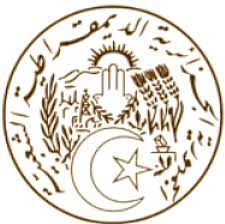 الجـمهــوريـــة الجـــزائريـــة الـــديمـقراطيــة الشــعبيـــةREPUBLIQUE ALGERIENNE DEMOCRATIQUE ET POPULAIREDéclaration de la Délégation algérienneTrentième session du groupe de travail sur l’Examen Périodique UniverselEPU du Burkina-Faso07/05/2018Monsieur le Président ; Ma délégation souhaite une chaleureuse bienvenue à la délégation du Burkina-Faso et la remercie pour la présentation du troisième rapport de son pays au titre du mécanisme de l’Examen Périodique Universel.L’Algérie salue l'adoption par le Burkina-Faso d'un plan d’action national (2014-2017) pour donner suite aux recommandations formulées dans le cadre du deuxième cycle de l’Examen périodique universel (EPU) et la mise en place d'un dispositif de pilotage, comprenant un comité interministériel de suivi. L'Algérie accueille avec satisfaction l’élaboration et l’adoption par le Burkina-Faso d’une stratégie nationale de promotion et de protection de la jeune fille et l’institution d’une politique de gratuité des soins pour les enfants de 0 à 5 ans et les femmes enceintes et allaitantes. L’Algérie souhaite formuler les recommandations suivantes :Améliorer l’accès des femmes au marché formel de l’emploi, notamment par des mesures temporaires spéciales, et de normaliser les inspections pour lutter contre leur exploitation par le travail ;Renforcer les efforts, à différents niveaux, en vue de protéger et de promouvoir les droits des personnes vivant avec un handicap, notamment par la facilitation de leur accès aux services de santé, à l’éducation, à l’emploi et aux bâtiments publics.Enfin, ma délégation souhaite plein succès au Burkina-Faso dans ses efforts pour la mise en œuvre des différentes recommandations qui lui ont été adressées. Je vous remercie, Monsieur le Président.MISSION PERMANENTE D’ALGERIEAUPRES DE L’OFFICE DES NATIONS UNIES A GENEVE ET DES ORGANISATIONS INTERNATIONALES EN SUISSEالبعثة الدائمة للجزائر لدى مكتب الأمم المتحدة بجنيف  والمنظمات  الدولية بسويسرا